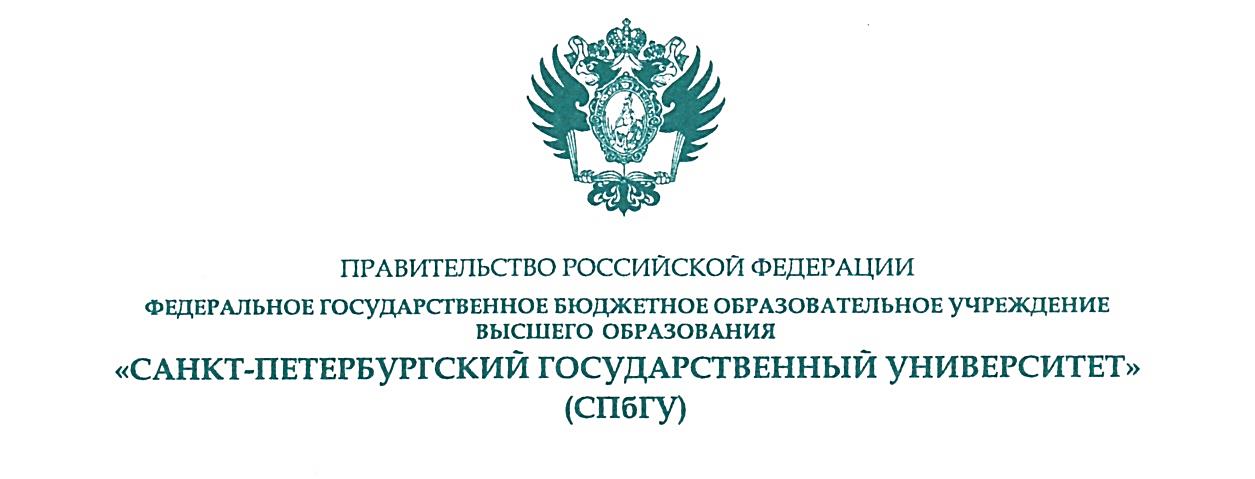 Направление «Юриспруденция»ИНДИВИДУАЛЬНЫЙ ПЛАН ПРОИЗВОДСТВЕННОЙ ПРАКТИКИстудента 2 курса, обучающегося по основной образовательной программе магистратурыФИО:________________________________________________________________________Место прохождения практики:___________________________________________________Срок практики: 27 февраля 2019 г. – 24 апреля 2019 г. (с продолжительностью 6 астрономических часов в день).В рамках производственной практики студент должен:1. закрепить и углубить следующие теоретические знания:1.1.__________________________________________________________________________1.2.__________________________________________________________________________1.3.__________________________________________________________________________2. приобрести следующие практические умения и навыки:2.1. __________________________________________________________________________2.2. __________________________________________________________________________2.3. __________________________________________________________________________ Студент _________________________                                         «____» ____________ 2019 г. Согласовано:Куратор практики (должность; подпись, печать)                                                                                   ФИО                                                                               Утверждаю:Руководитель практикпо направлению юриспруденция СПбГУ                                                                М.А.Митина              Направление «Юриспруденция»ИНДИВИДУАЛЬНЫЙ ПЛАН ПРОИЗВОДСТВЕННОЙ ПРАКТИКИстудента 2 курса, обучающегося по основной образовательной программе магистратурыФИО:________________________________________________________________________Место прохождения практики:___________________________________________________Срок практики: 3 сентября 2018 г. – 23 октября 2018 г. (с 8-часовым рабочим днём).В рамках производственной практики студент должен:1. закрепить и углубить следующие теоретические знания:1.1.__________________________________________________________________________1.2.__________________________________________________________________________1.3.__________________________________________________________________________2. приобрести следующие практические умения и навыки:2.1. __________________________________________________________________________2.2. __________________________________________________________________________2.3. __________________________________________________________________________ Студент _________________________                                         «____» ____________ 2018 г. Согласовано:Куратор практики (должность; подпись, печать)                                                                                   ФИО                                                                                           Утверждаю:Руководитель практикпо направлению юриспруденция СПбГУ                                                                М.А.Митина              Направление «Юриспруденция»ИНДИВИДУАЛЬНЫЙ ПЛАН ПРОИЗВОДСТВЕННОЙ ПРАКТИКИстудента 2 курса, обучающегося по основной образовательной программе магистратурыФИО:________________________________________________________________________Место прохождения практики:___________________________________________________Срок практики: «___»________2018 г. – «___»________201__ г. (с __-часовым рабочим днём).В рамках производственной практики студент должен:1. закрепить и углубить следующие теоретические знания:1.1.__________________________________________________________________________1.2.__________________________________________________________________________1.3.__________________________________________________________________________2. приобрести следующие практические умения и навыки:2.1. __________________________________________________________________________2.2. __________________________________________________________________________2.3. __________________________________________________________________________ Студент _________________________                                     «____» ____________ 2018 г. Согласовано:Куратор практики (должность; подпись, печать)                                                                                  ФИО                                                                                     Утверждаю:Руководитель практикпо направлению юриспруденция СПбГУ                                                                М.А.Митина              Примечанияк порядку оформления индивидуального плана производственной практики1. При составлении индивидуального плана производственной практики необходимо учитывать содержание п. 1.7, 1.8 Рабочей программы учебной дисциплины «Производственная практика» для магистратуры («Рабочая программа практики. Производственная практика», рег. № 002869), устанавливающего знания, умения навыки, осваиваемые обучающимся в процессе прохождения производственной практики.2. При определении теоретических знаний, которые студент должен закрепить и углубить в рамках производственной практики, следует учитывать место прохождения практики. При определении практических умений и навыков, которые студент должен приобрести в рамках производственной практики, следует учитывать реальные возможности по приобретению соответствующих умений и навыков в месте прохождения практики. В качестве примеров умений можно привести следующие умения: применять нормы права; аргументировать принятые решения; толковать правовые акты; проводить экспертизу правовых актов. В качестве примеров навыков можно привести навыки составления письменных документов юридического содержания (договоры, доверенности, исковые заявления, судебные решения, мировые соглашения и др.); разработки проектов нормативных и индивидуальных правовых актов; ведения деловых переговоров; участия в судебных заседаниях. 3. Конкретные виды профессиональной деятельности и формируемые знания, умения, навыки определяются совместно с кураторами практики в принимающих для прохождения практики организациях и отражаются в индивидуальном плане производственной практики.4. Сроки, указанные в индивидуальном плане производственной практики, должны соответствовать срокам, указанным в заявлении о производственной практике (форма ИППП со с.1 соответствует образцам заявлений со с.1, 2, 5 прилагаемого документа «Образцы заявлений о производственной практике»; форма ИППП со с.2 – образцу заявления со с.3 указанного прилагаемого документа; форма ИППП со с.3 – образцу заявления со с.4 указанного прилагаемого документа).Руководитель практикпо направлению юриспруденцияМ.А.Митина